Deutsche Nationalitäten Selbstverwaltung der Großgemeinde HartaHarta Nagyközség Német Nemzetiségi  Önkormányzata 6326 Harta, Templom u. 68.                     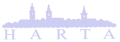 Tel.: (06)-78/507-070Fax.: (06)-78/507-079E-mail: harta@harta.huSzám: 1129-8/2017.JegyzőkönyvHarta Nagyközség Német Nemzetiségi Önkormányzata Képviselő-testületének2017. május 30. napján megtartott ülésérőlJEGYZŐKÖNYVKészült:	Harta Nagyközség Német Nemzetiségi Önkormányzata Képviselő-testületének 2017. május 30. napján megtartott üléséről.Az ülés helye:	a Közös Önkormányzati Hivatal tanácskozó terme.Az ülés kezdési időpontja: 17.00 óraJelen vannak: 		                                    A Nemzetiségi Önkormányzat részéről:                                   Frőhlich Henrikné, elnök 	Kaiber Henrik, nemzetiségi képviselő    Dollenstein László, nemzetiségi képviselő    Az Önkormányzati Hivatal részéről:    Dr. Sárközi Zsolt, jegyző    Koósné Knódel Katalin, pénzügyi csoportvezetőA Nemzetiségi Önkormányzat által fenntartott intézmények részéről:Frei Lászlóné iskolaigazgatóTupcsiáné Szabados Magdolna óvodavezetőBodocz Ádám művészeti tagiskola-vezetőFrőhlich Henrikné elnök:Köszöntötte Harta Nagyközség Német Nemzetiségi Önkormányzata megjelent képviselőit. A ülés összehívása az SZMSZ-nek megfelelően történt, a testület 3 tagja az ülésen megjelent, Frőhlich Henrik képviselő jelezte távolmaradását, a testület határozatképes.Jegyzőkönyv-vezetőnek felkérte Keresztély Lászlóné igazgatási főelőadót.A testület tagjai a jegyzőkönyvvezető személyét elfogadták.Ismertette a napirendet, amely a meghívóban is szerepelt. A jegyzőkönyv hitelesítésére javasolta Kaiber Henrik képviselőt.Amennyiben ezzel egyetértenek, kérdés, hozzászólás nincs, kérte, szavazzanak.A képviselő-testület külön számozott határozat hozatala nélkül egyhangú 3 igen szavazattal a napirendre és a jegyzőkönyv hitelesítő személyére tett javaslatot elfogadta.(a döntéshozatalban 3 képviselő vett részt)(A meghívó és a jelenléti ív a jegyzőkönyv 1. és 2. melléklete)Az ülés napirendje:                             	   1./ Tájékoztató az előző ülés óta eltelt időszakról                                   Előadó: Frőhlich Henrikné elnök                                  2./ Harta Nagyközség Német Nemzetiségi Önkormányzata 2016. évi                                   költségvetésének végrehajtása és a  2016. évi maradvány jóváhagyása                                   Előadó: Frőhlich Henrikné elnök  		           3./ Harta Nagyközség Német Nemzetiségi Önkormányzata 2016. évi   belső ellenőrzési jelentésének jóváhagyása                                   Előadó: Frőhlich Henrikné elnök			4./ A Hartai Hétszínvirág Óvoda és Egységes Óvoda-Bölcsőde heti és éves nyitvatartási idejének meghatározása a 2017/18-as nevelési évbenElőadó: Tupcsiáné Szabados Magdolna, intézményvezető	          5./ A Hartai Hétszínvirág Óvoda és Egységes Óvoda-Bölcsőde                                    csoportszámainak meghatározása a 2017/18-as nevelési évben                                                                        Előadó: Tupcsiáné Szabados Magdolna, intézményvezető			6./ Egyéb ügyek1./ Tájékoztató az előző ülés óta eltelt időszakról                                   Előadó: Frőhlich Henrikné elnökFrőhlich Henrikné elnök:A testület 2017. február 21-én tartotta utolsó ülését, ahol döntöttek a Német Nemzetiségi Önkormányzat 2016. évi költségvetésének módosításáról, a 2017. évi költségvetésének megállapításáról, felülvizsgálták a szolgáltatási díjakat, jóváhagyták a 2017. évi közbeszerzési tervet.Május 25-én játékos nyelvi vetélkedő volt a Faluházban, császártöltési, vaskúti, kalocsai és hartai iskolások részvételével,Május 26-29-e között került megrendezésre a 25 éves partnertelepülési ünnepség, megerősítésre került Losburg német településsel a partnerség, a polgármesterek aláírták az okiratot. Májusban Baján megrendezésre került német nyelvi vetélkedőn több diák vett részt, legjobban Benkovics Koppány szerepelt. Javasolja a jól teljesítő diákok jutalmazását.Vaskúton került megrendezésre 4. alkalommal a Dél-Bács megyei Diákolimpia, ahol a 8. osztályos tanulók 2. helyezést értek el.Megkérdezi, hogy a jelenlévőknek van-e kérdésük, bejelenteni valójuk?Tupcsiáné Szabados Magdolna óvodavezető: Az óvónők szakmai napon vettek részt Nemesnádudvaron, nemzetiségi hét volt az óvodában táncházzal, táncpróbával, múzeumlátogatással, idén is minden óvodai csoport megtartotta anyák napi ünnepségét, június 2-án a Hajósmúzeumban sor kerül az iskolába készülő nagycsoportosok óvodai ballagására is. Dollenstein László polgármester:A partnerkapcsolati ünnepséggel kapcsolatban mondja, hogy a rendezvény sikeres volt, viszont elég magas lett a költsége. Véleménye és az ő szándéka szerint a települési  önkormányzat már nem tud ekkora nagyságú partnerkapcsolati ünnepséget megrendezni, nem tud érvelni a sok milliós költségvetés mellett. Frei Lászlóné igazgató:Az iskolák közötti kapcsolatról elmondja, hogy átbeszélték a lossburgi iskolaigazgatóval a partnerséget, meglátásuk szerint folytatni is kell az eddigi együttműködést, de már az is kiderült, hogy szeptemberben nem biztos, hogy tudják Lossburgban fogadni a hartai gyerekeket, mert abban az időpontban a francia partner iskola diákjai lesznek náluk. Erről a hozzáállásról mit lehet gondolni? Dollenstein László polgármester:Pedig a szeptemberi útra a pályázati pénz már megvan, de ezek szerint majd kiderül, hogy mennyire lesz ismét tartós ez a kapcsolat.Frőhlich Henrikné elnök:Véleménye szerint a partnerkapcsolati ünnepség igenis sikeres és egy nagyon jól szervezett rendezvény volt, ahol jól érezték magukat a vendégek és a vendéglátók is. Nagyon sok ember, szervező és lebonyolító munkája volt benne, nekik ezúton köszöni meg a munkájukat. Megkérdezte a képviselőket, hogy az elhangzottakkal kapcsolatban van-e valakinek véleménye, hozzászólása, kérdése?A képviselő-testület külön számozott határozat hozatala nélkül egyhangú 3 igen szavazattal a tájékoztatót elfogadta.(a döntéshozatalban 3 képviselő vett részt)2./ Harta Nagyközség Német Nemzetiségi Önkormányzata 2016. évi                                   költségvetésének végrehajtása és a  2016. évi maradvány                                   jóváhagyása                                   Előadó: Frőhlich Henrikné elnökFrőhlich Henrikné elnök:A német nemzetiségi önkormányzat költségvetésének végrehajtására vonatkozó zárszámadási határozat előterjesztését é elfogadását jogszabály írja elő, ennek megfelelően készült el a nemzetiségi önkormányzat és költségvetési szervei 2016. évi költségvetésének végrehajtási előterjesztése. (az előterjesztés a jegyzőkönyv 3. sz. melléklete)Koósné Knódel Katalin pü. csoportvezető:A Ráday iskolánál keletkezett étkeztetési támogatási visszafizetési kötelezettség, valamint a művészeti oktatásért sem kapják meg a működési támogatást. Benyújtották már a fellebbezést, de valószínűleg az is elutasítása kerül.Frei Lászlóné igazgató:Sürgősen megoldást kell találni a támogatott étkeztetés lemondására, ne a szülő jelentse be, hogy mikortól nem étkezik a gyerek, hanem a pedagógus. A szülő csak késve jelenti be, de a pedagógus a hiányzás napján már jelezheti, hogy hány hiányzó gyerek van aznap. A művészeti oktatás működési támogatásának megvonását méltánytalannak tartja, mert a fenntartóváltásnál arról volt szó, hogy a nemzetiségi fenntartású intézmények is megkapják a támogatást. Alapfeladat a művészeti oktatás, az iskola működési engedélyében is benne van a művészeti oktatási feladat ellátás. Frőhlich Henrikné elnök:Megkérdezi a képviselőket, hogy a zárszámadással kapcsolatban van-e kérdése, véleménye valakinek, amennyiben nincs, kéri, hogy aki egyetért Harta Nagyközség Német Nemzetiségi Önkormányzata 2016. évi költségvetésének végrehajtásával, és jóváhagyja a 2016. évi maradványt, kézfeltartással szavazzon.A képviselő-testület 3 igen szavazattal, ellenszavazat és tartózkodás nélkül az alábbi határozatot hozta:Szám: 11/2017.(V.30.) NNÖ.h.Tárgy: Harta Nagyközség Német Nemzetiségi Önkormányzata 2016. évi költségvetésének végrehajtása, a 2016. évi maradvány jóváhagyásaHarta Nagyközség Német Nemzetiségi Önkormányzatának Képviselő-testülete az Alaptörvény 32. cikk (2) bekezdésében meghatározott eredeti jogalkotói hatáskörében, az Alaptörvény 32. cikk (1) bekezdés f) pontjában meghatározott feladatkörében eljárva a következőket rendeli el:1 ) 	E határozat hatálya kiterjed Harta Nagyközség Német Nemzetiségi Önkormányzatára, valamint a nemzetiségi önkormányzat által irányított költségvetési szervekre: a Hartai Ráday Pál Általános Iskola és Alapfokú Művészeti Iskolára és a Hartai Hétszínvirág Óvoda és Egységes Óvoda-Bölcsődére.2)  	A Képviselő-testület a nemzetiségi önkormányzat 2016. évi költségvetésének végrehajtását a következő összegekkel hagyja jóvá:a tárgyévi költségvetési bevételek összege	369.823 E Fta tárgyévi költségvetési kiadások összege	373.308 E Ftköltségvetési egyenleg	-3.485 E Ftfinanszírozási célú bevételek összege 	14.544 E Ftfinanszírozási célú kiadások összege	0 E Ftbevételek összesen	384.367 E Ftkiadások összesen	373.308 E Fta költségvetés többlete 	11.059 E Ft3) 	A Képviselő-testület az irányítása alá tartozó költségvetési szervek önkormányzati támogatásának teljesítését 344.653 E Ft-ban állapítja meg.4)   A Képviselő-testület a nemzetiségi önkormányzat összevont 2016. évi költségvetési mérlegét közgazdasági tagolásban az 1. sz. melléklet szerint hagyja jóvá. A nemzetiségi önkormányzat összevont 2016. évi pénzeszközeinek változását a 2. sz. melléklet mutatja be. A nemzetiségi önkormányzat összevont 2016. évi záró létszámadatait a 3. sz. melléklet tartalmazza.Harta Nagyközség Német Nemzetiségi Önkormányzata 2016. évi költségvetésének teljesítéséről szóló beszámolót a 4/a-4/c. sz. melléklet mutatja be.Harta Nagyközség Német Nemzetiségi Önkormányzata irányítása alá tartozó Hartai Ráday Pál Általános Iskola és Alapfokú Művészeti Iskola 2016. évi költségvetésének teljesítéséről szóló beszámolót a 5/a-5/e. sz. melléklet tartalmazza.Harta Nagyközség Német Nemzetiségi Önkormányzata irányítása alá tartozó Hartai Hétszínvirág Óvoda és Egységes Óvoda-Bölcsőde 2016. évi költségvetésének teljesítéséről szóló beszámolót a 6/a-6/d. sz. melléklet tartalmazza.Az európai uniós támogatással megvalósuló projektek 2016. évi bevételeit és kiadásait a 7. sz. melléklet tartalmazza.A Képviselő-testület a nemzetiségi önkormányzat és az általa irányított költségvetési szervek 2016. évi maradványát a 8. sz. melléklet szerint hagyja jóvá.A nemzetiségi önkormányzat és intézményei 2016. december 31-ei állapot szerinti vagyonát a 9. sz. mellékletben részletezett mérlegadatok alapján 19.309 E Ft-ban állapítja meg, a kapcsolódó tételes kimutatás az önkormányzat vagyonkataszterében található meg.A nemzetiségi önkormányzat vagyonkimutatását költségvetési szervenként a 9/a. sz. melléklet tartalmazza.A O-ra leírt használatban lévő eszközök állományát a 9/b  sz, melléklet tartalmazza.A z Önkormányzat O-ra leírt használaton kívüli eszközökkel - 9/c. sz. melléklet - nem rendelkezik.Harta Nagyközség Német Nemzetiségi Önkormányzat 2016. évi fejlesztései céljai, melyek megvalósításához a Stabilitási törvény szerinti adósságot keletkeztető ügylet válik, vagy válhat szükségessé 10. sz. melléklet tartalmazza.Harta Nagyközség Önkormányzat a Stabilitási törvény 3. §-a szerinti adósságot keletkeztető ügyletekből és kezességvállalásokból fennálló kötelezettségeit a 10/a.sz. melléklet tartalmazza.Ez a határozat a kihirdetését követő napon lép hatályba.(a határozat 1-10a. számozásig terjedő mellékleteket tartalmaz az előterjesztésnek megfelelően)(a döntéshozatalban 3 képviselő vett részt)3./ Harta Nagyközség Német Nemzetiségi Önkormányzata 2016. évi   belső ellenőrzési jelentésének jóváhagyása                                   Előadó: Frőhlich Henrikné elnökFrőhlich Henrikné elnök:Tavalyi évben a nemzetiségi önkormányzat és intézményei belső ellenőrzési témaköre a 100 ezer Ft feletti árubeszerzések, vállalkozói szerződések megkötése, azok alkalmazásának ellenőrzése volt. Az ellenőrzés nagyobb hiányosságot nem állapított meg, a hiányosságok megszüntetésére intézkedési terv készült.(az előterjesztés a jegyzőkönyv 4. sz. melléklete)Megkérdezi a képviselőket, hogy a belső ellenőrzési jelentéssel, az abban foglalt megállapításokkal kapcsolatban van-e kérdése, véleménye valakinek, amennyiben nincs, kéri, hogy aki egyetért a belső ellenőrzési jelentéssel, kézfeltartással szavazzon.Megállapítja, hogy a képviselő-testület 3 igen szavazattal az alábbi határozatot hozta:Szám:12/2017. (V.30.) NNÖ.h.Tárgy: A 2016. évi belső ellenőrzési jelentésH A T Á R O Z A T Harta Nagyközség Önkormányzatának Képviselő-testülete az önkormányzat 2016. évi belső ellenőrzési jelentésében foglaltakat tudomásul veszi, a jelentésben foglaltak végrehajtására kidolgozott intézkedési tervet elfogadja.(az intézkedési terv a határozat melléklete)		 Felelős: Dr. Sárközi Zsolt, jegyző		 Határidő: folyamatos, illetve az intézkedési tervben foglaltak szerint(a döntéshozatalban 3 képviselő vett részt)4./ A Hartai Hétszínvirág Óvoda és Egységes Óvoda-Bölcsőde heti és éves nyitvatartási idejének meghatározása a 2017/18-as nevelési évben.            Előadó: Tupcsiáné Szabados Magdolna, intézményvezetőTupcsiáné Szabados Magdolna, intézményvezető:A vonatkozó jogszabály szerint - egyebek mellett – a fenntartó dönt az óvoda heti és éves nyitvatartási idejének meghatározásáról. A hartai óvodában nem szükséges a nyitva-tartás módosítása. Dunatetétlenen 6 órás nyitva-tartás lesz szeptembertől, bár még júniusban fog a képviselő-testület ismét tárgyalni az óvodáról. A nyári zárva-tartás augusztusban lenne, a szükséges karbantartási munkálatok elvégzésére.(az előterjesztés a jegyzőkönyv 5. sz. melléklete)Frőhlich Henrikné elnök:Megkérdezi a képviselőket, hogy az óvoda heti és éves nyitva-tartásával kapcsolatban van-e kérdése, véleménye valakinek, amennyiben nincs, kéri, hogy aki egyetért a határozat-tervezetben foglalt nyitvatartási idő meghatározásával, kézfeltartással szavazzon.Megállapítja, hogy a képviselő-testület 3 igen szavazattal az alábbi határozatot hozta:Szám:13/2017. (V.30.) NNÖ.h.Tárgy: A Hartai Hétszínvirág Óvoda és Egységes Óvoda-Bölcsőde heti és éves nyitvatartási idejének meghatározása a 2017/2018-as nevelési évbenH A T Á R O Z A T  Harta Nagyközség Német Nemzetiségi Önkormányzat Képviselő-testülete a Hartai Hétszínvirág Óvoda és Egységes Óvoda-Bölcsőde heti és éves nyitvatartási idejét a 2017/2018-as nevelési évben az alábbiak szerint határozza meg: 1. Éves nyitva tartás:    2017. szeptember 1-től 2018. július 31.                                     2018. augusztus 20-tól 2018. augusztus 31.2. Heti nyitva tartás:    Hétfő-Péntek: 6.30-17.00 óra                                     Dunatetétlen: Hétfő-Péntek: 7.30-13.30.                                            Határidő: folyamatos                                            Felelős:   Tupcsiáné Szabados Magdolna, óvodavezető                                            Értesül: Dollenstein László, Pálfi Mihályné polgármesterek (a döntéshozatalban 3 képviselő vett részt)          		5./ A Hartai Hétszínvirág Óvoda és Egységes Óvoda-Bölcsőde                                          csoportszámainak meghatározása a 2017/18-as nevelési évben                                                                             Előadó: Tupcsiáné Szabados Magdolna, intézményvezetőTupcsiáné Szabados Magdolna, intézményvezető:A vonatkozó jogszabály határozza meg a fenntartó részére az adott nevelési évben indítható óvodai csoportok számát. Hartán az óvodába beiratkozott gyermeklétszám 108 fő, 4 bölcsődés korú kisgyermek is van közöttük és 2 kisgyermek várható januártól. A tervezett csoport szám Hartán 5, Dunatetétlenen 1. (az előterjesztés a jegyzőkönyv 6. sz. melléklete)Frőhlich Henrikné elnök:Megkérdezi a képviselőket, hogy az óvoda csoportszámainak meghatározásával kapcsolatban van-e kérdése, véleménye valakinek, amennyiben nincs, kéri, hogy aki egyetért a határozat-tervezetben foglalt csoportszámok meghatározásával, kézfeltartással szavazzon.Megállapítja, hogy a képviselő-testület 3 igen szavazattal az alábbi határozatot hozta:Szám:14/2017. (V.30.) NNÖ.h.Tárgy: A Hartai Hétszínvirág Óvoda és Egységes Óvoda-Bölcsőde csoportszámainak meghatározása a 2017/2018-as nevelési évbenH A T Á R O Z A T  Harta Nagyközség Német Nemzetiségi Önkormányzat Képviselő-testülete a Hartai Hétszínvirág Óvoda és Egységes Óvoda-Bölcsőde csoportszámait a 2017/2018-as nevelési évben az alábbiak szerint határozza meg:   Harta: 5 csoport  Dunatetétleni tagóvoda: 1 csoport                                            Határidő: folyamatos                                            Felelős:   Tupcsiáné Szabados Magdolna, óvodavezető                                            Értesül: Dollenstein László, Pálfi Mihályné polgármesterek 			(a döntéshozatalban 3 képviselő vett részt)                 	6./ Egyéb ügyekFrőhlich Henrikné elnök:A Hársfavirág Szociális Központ intézményvezetője támogatási kérelemmel fordult az önkormányzathoz. A szociális központ Színjátszó köre részt vesz a Hajdúszoboszlón megrendezésre kerülő Országos Nyugdíjas Ki-Mit-Tud döntőjén, az utazáshoz, szállás költséghez kérik a támogatást. Véleménye szerint az önkormányzat 120 ezer forinttal járuljon hozzá a Színjátszó kör szereplésének költségeihez.Megkérdezi a képviselőket, hogy a támogatással kapcsolatban van-e valakinek kérdése, véleménye, amennyiben nincs, kéri, hogy aki egyetért a Hársfavirág Szociális Központ támogatásával, kézfeltartással szavazzon. Megállapítja, hogy a képviselő-testület 3 igen szavazattal az alábbi határozatot hozta:Szám:15/2017. (V.30.) NNÖ.h.Tárgy: A Hartai Hársfavirág Szociális Központ támogatása.H A T Á R O Z A T  Harta Nagyközség Német Nemzetiségi Önkormányzatának Képviselő-testülete a Hartai Hársfavirág Szociális Központ részére 120.000,- Ft támogatást nyújt a Hajdúszoboszlón megrendezésre kerülő Országos Nyugdíjas Ki-Mit-Tud? döntőjén való részvétel költségeihez.                                              Határidő: a rendezvény időpontja                                            Felelős:   Frőhlich Henrikné, elnök                                            Értesül: András Tiborné, intézményvezető (a döntéshozatalban 3 képviselő vett részt)Frőhlich Henrikné elnök:Az ülésen további kérdés, hozzászólás, vélemény a jelenlévők részéről nem volt, megköszöni az ülésen való részvételt és munkát, az ülést 19,00 órakor bezárja.kmf.                      Frőhlich Henrikné                                            Kaiber Henrik                              elnök                                                    hitelesítő képviselő